Acta de Inicio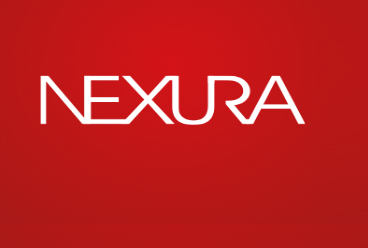 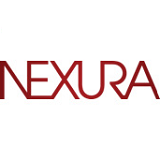 Acta de Inicio